Publicado en Cogolludo-Guadalajara el 13/10/2021 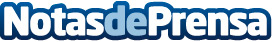 Cogolludo ha puesto en valor sus monumentos e historia en su I Jornada RenacentistaEl palacio del I Duque de Medinaceli, Luis de la Cerda, es el primer monumento renacentista de España, al tiempo que fue en Cogolludo, como acredita una carta fechada el 19 de marzo de 1493, donde se conoció, igualmente por primera vez, el éxito del viaje de Colón, como se recordó ayer en la celebración con la lectura de la cartaDatos de contacto:Javier Bravo606411053Nota de prensa publicada en: https://www.notasdeprensa.es/cogolludo-ha-puesto-en-valor-sus-monumentos-e Categorias: Nacional Fotografía Viaje Artes Visuales Historia Literatura Sociedad Entretenimiento Turismo http://www.notasdeprensa.es